КАРАР		       РЕШЕНИЕ           29 август 2014 й.                        № 391                    29 августа 2014г.О внесении изменений в сведения о наименовании Администрации сельского поселения Максим - Горьковский сельсовет муниципального района Белебеевский район Республики БашкортостанВ соответствии со ст. 19 Устава сельского поселения Максим – Горьковский сельсовет муниципального района Белебеевский район Республики Башкортостан, Совет сельского поселения Максим – Горьковский сельсовет муниципального района Белебеевский район Республики Башкортостан РЕШИЛ:1. Изложить полное наименование: Администрация сельского поселения Максим - Горьковский сельсовет муниципального района Белебеевский район Республики БашкортостанСокращенное наименование: Администрация СП Максим - Горьковский сельсовет МР Белебеевский район РБ.2. Привести адрес места нахождения юридического лица в соответствие с административно-территориальным устройством Республики Башкортостан: 452014, Республика Башкортостан, Белебеевский район, с. ЦУ племзавода им Максима Горького, ул. Садовая, д. 3.3. Контроль за исполнением настоящего решения оставляю за собой.Глава сельского 	поселения				              Н.К. КрасильниковаБАШКОРТОСТАН   РЕСПУБЛИКА3ЫБ2л2б2й районы муниципаль райлныны8Максим-Горький ауыл  Советыауыл  бил2м23е  Советы.Горький ис. ПУЙ ауылы, Бакса  урамы, 3Тел. 2-07-40, факс: 2-08-98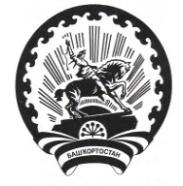 РЕСПУБЛИКА   БАШКОРТОСТАНСовет  сельского поселенияМаксим – Горьковский  сельсоветмуниципального района  Белебеевский район452014, с. ЦУП им. М, Горького, ул. Садовая, д.3Тел. 2-08-98, факс: 2-08-98